September2021MILLERTON SCHOOL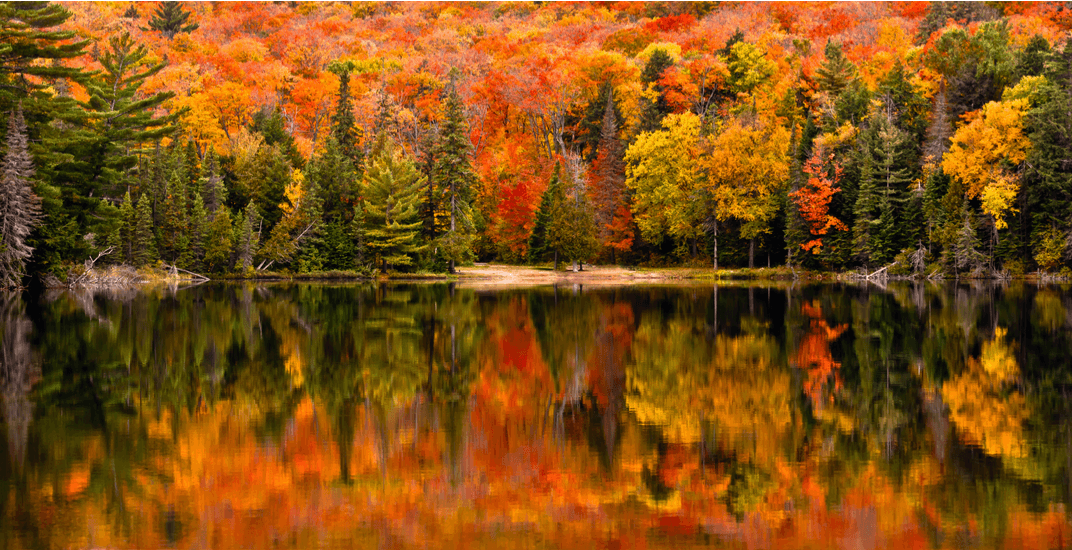 1234567891011NO SCHOOLLabour DayGrades1, 3, 6Grades2, 4, 5, 7GradesK, 8ALL STUDENTS BEGIN12131415161718Picture Day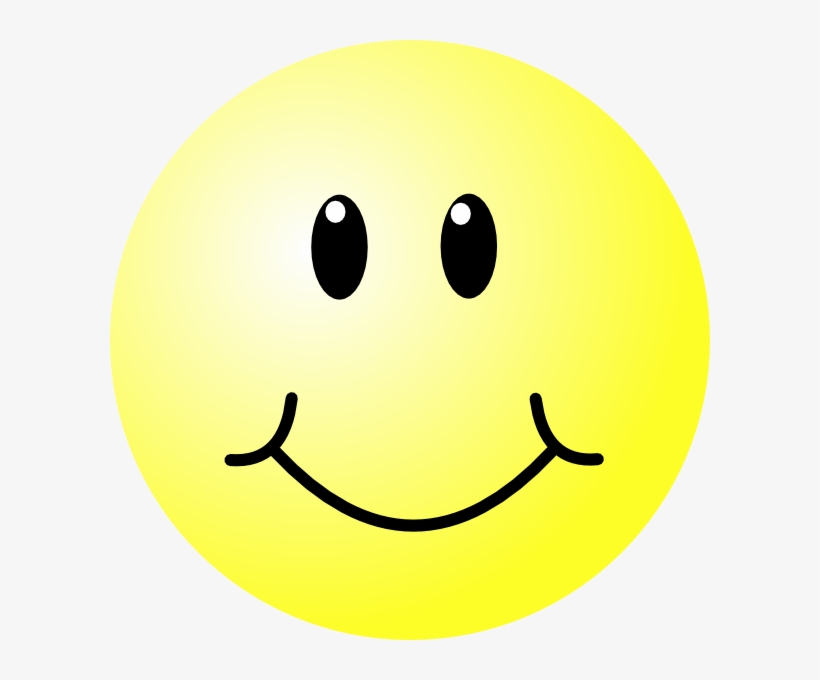 PracticeFire DrillFREE COMMUNITY BBQ1:00 – 4:00 PM19202122232425Practice Lockdown2627282930Grade 7ImmunizationOrange Shirt Day